Работа педагога с разными группами учащихся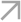 Более сложная задача, решение которой можно предложить и опытным педагогам, может выглядеть так. Выделить в классе характерных представителей трех групп учеников: сильных, средних, слабых (итого трех ребят). И наблюдать только за ними, фиксируя, какие действия учителя приводят к их академической активизации, на что они среагировали, на какой вид деятельности педагога, на какой прием? Как долго они работали?Для начала стоит попробовать наблюдать за 1 учеником: важно успеть зафиксировать все активности учащегося. Также важно правильно выбрать позицию наблюдающего — сбоку или спереди класса (при условии, что парты в классе расставлены традиционно).Что нужно: бланк протокола, секундомер и удобная позиция для наблюдения за конкретным учеником.При обсуждении:доминирующее занятие ученика (какой процент времени он учился?);какая деятельность учителя вызвала «отклик» ученика (оторвался от гаджета и прислушался к учителю?);что можно изменить на уроке, чтобы увеличить его «время вовлеченности» в учебную деятельность;что для этого нужно сделать;когда мы еще раз повторим наблюдение?Комментарии: понятно, что ту же операцию нужно повторить с типичным «средним» и типичным «хорошим» учениками. После чего станет понятно, кто чем занят и кто на что и как реагирует. Полученные результаты, кстати, будут весьма интересны не только для членов диады (триады).